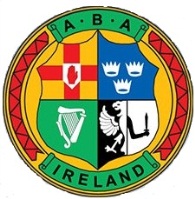 IRISH ATHLETIC BOXING ASSOCIATION LTD2018/ 2019 FIXTURES 2018JANUARY 12th & 13th 	Nat M & F Under 18’s Open Comp & Under 22 Nat Champs National Stadium/Ringside19th & 20th   	Nat M & F Under 18’s Open Comp & Under 22 Nat Champs National Stadium/Ringside26th & 27th 	Nat M & F Under 18’s Open Comp & Under 22 Nat Champs National Stadium/Ringside	                                          FEBRUARY                                                                                                   2nd  & 3rd   	National Novice Championships					National Stadium	9th &10th 	National Elite & Novice Championships			            National Stadium	16th & 17th 	National Elite & Novice Championship 				National Stadium23rd & 24th  	National Elite &Novice Championships                  			National StadiumMARCH 2nd  		National Novice Championships FINALS				National Stadium	9th & 10th 	National Boy 14, Jnr 1 & 2 Championships	 			National Stadium16th  		National Boy 14, Jnr 1 & 2 Championships				National Stadium 23rd & 24th  	National Boy 14, Jnr 1 & 2 Championships				National Stadium APRILTBC		National Schoolboys 11, 12 & 13					Provincial Weigh-in	3rd – 7th   	National Boy11, 12 & 13 years Championships			National StadiumMAY4th & 5th     	National Girl 11-16 Championships					National Stadium 11th      	National Girl 11-16 Championships					National Stadium 18th & 19th  	National Girl 11-16 Championships 					National Stadium 26th 		National Girl 11-16 Championships 					National StadiumJUNETBC		National Boys & Girls Junior Cadets (2004-2005) Championships	Provincial Weigh-in	8th, 9th 		National Boys & Girls Junior Cadets (2004-2005) Championships	National Stadium	15th 16th 	National Boys & Girls Junior Cadets (2004-2005) Championships	National Stadium	22nd & 23rd	National Boys & Girls Junior Cadets (2004-2005) Championships	National Stadium	28th 29th & 30th Monsktown International Box Cup				Monsktown DublinJULY1st		Monsktown International Box Cup					Monsktown Dublin	13th 14th 	National Men’s & Women’s Under 18’s Championships 		National Stadium20th & 21st 	National Men’s & Women’s Under 18’s Championships 		National Stadium27th & 28th 	National Men’s & Women’s Under 18’s Championships 		National StadiumAUGUST5th 		National Boys& Girls Senior Cadets (2003-2002)			Provincial Weigh-in10th & 11th 	National Boys & Girls Senior Cadets (2003-2002) Championships	National Stadium17th & 18th 	National Boys & Girls Senior Cadets (2003-2002) Championships	National Stadium24th & 25th 	National Boys & Girls Senior Cadets (2003-2002) Championships	National StadiumSEPTEMBER7th & 8th 	National Elite Women’s Championships				National Stadium	14th & 15th 	National Elite Women’s Championships				National Stadium21st 		National Elite Women’s Championships				National Stadium28th29th&30th	Celtic Box Cup							DungarvanOCTOBER4th 5th & 6th	Smithfield Box Cup 							Smithfield BC	7th 		National Convention							Ringside Club12th 13th 14th   Esker All Ladies Box Cup						Lucan Dublin26th 27th 28th  	Wexford Box Cup							Wexford 27th 28th 29th  	Belfast Halloween Open Cup					Belfast NOVEMBER9th & 10th 	National Elite Championships (2019)					National Stadium16th & 17th 	National Elite Championships (2019)					National Stadium23rd 		National Elite Finals (2019)						National StadiumFEBRUARY 2019TBC		National Senior Championships 					National Stadium**** PLEASE NOTE ALL FIXTURES ARE SUBJECT TO CHANGE****